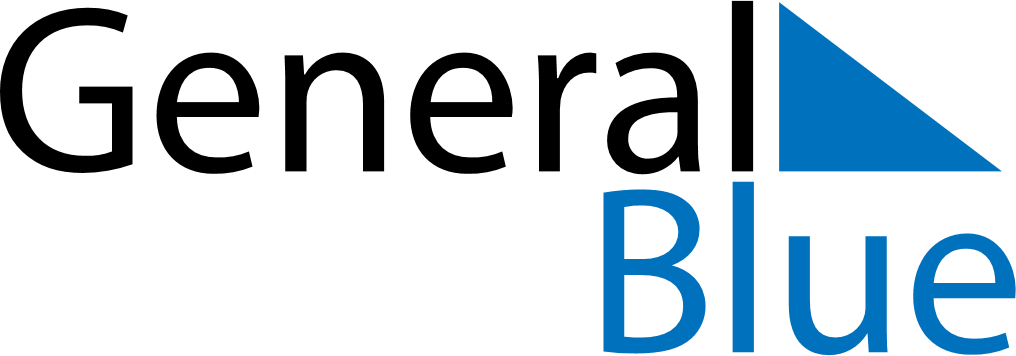 September 2026September 2026September 2026South KoreaSouth KoreaSundayMondayTuesdayWednesdayThursdayFridaySaturday1234567891011121314151617181920212223242526Korean Thanksgiving27282930